Southampton Gymnastics Club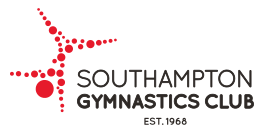 Job AdvertGymnastics CoachJob DescriptionJob DescriptionJob DescriptionJob DescriptionJob Title:General / Acro Gymnastics Coach (Level 2 +)General / Acro Gymnastics Coach (Level 2 +)General / Acro Gymnastics Coach (Level 2 +)Department/Location:Southampton Gymnastics Club, Cuckmere Lane, Southampton, SO16 9AR. Southampton Gymnastics Club, Cuckmere Lane, Southampton, SO16 9AR. Southampton Gymnastics Club, Cuckmere Lane, Southampton, SO16 9AR. Reports to:Director of CoachingDirector of CoachingDirector of CoachingHours of work:Part time / Full time depending on applicant Part time / Full time depending on applicant Part time / Full time depending on applicant Salary Range:Negotiable depending on qualification and experience. Negotiable depending on qualification and experience. Negotiable depending on qualification and experience. Application By:21st March 2022Start Date: As soon as possibleSummary of Southampton Gymnastics Club: Southampton Gymnastics Club has a long and illustrious history of delivering quality gymnastics experiences within the City of Southampton for over five decades.  Uniquely within Southampton City, the club believes in offering opportunities for all levels of the sport: Pre-School, Recreational, Freestyle, Adult, Tumbling & Acrobatics. The club’s main centre is a purpose-built facility for gymnastics and we also work within venue across Southampton and surrounding areas.Summary of Southampton Gymnastics Club: Southampton Gymnastics Club has a long and illustrious history of delivering quality gymnastics experiences within the City of Southampton for over five decades.  Uniquely within Southampton City, the club believes in offering opportunities for all levels of the sport: Pre-School, Recreational, Freestyle, Adult, Tumbling & Acrobatics. The club’s main centre is a purpose-built facility for gymnastics and we also work within venue across Southampton and surrounding areas.Summary of Southampton Gymnastics Club: Southampton Gymnastics Club has a long and illustrious history of delivering quality gymnastics experiences within the City of Southampton for over five decades.  Uniquely within Southampton City, the club believes in offering opportunities for all levels of the sport: Pre-School, Recreational, Freestyle, Adult, Tumbling & Acrobatics. The club’s main centre is a purpose-built facility for gymnastics and we also work within venue across Southampton and surrounding areas.Summary of Southampton Gymnastics Club: Southampton Gymnastics Club has a long and illustrious history of delivering quality gymnastics experiences within the City of Southampton for over five decades.  Uniquely within Southampton City, the club believes in offering opportunities for all levels of the sport: Pre-School, Recreational, Freestyle, Adult, Tumbling & Acrobatics. The club’s main centre is a purpose-built facility for gymnastics and we also work within venue across Southampton and surrounding areas.What we are looking for:We are looking for enthusiastic, professional and experienced Gymnastics Coach to join our Coaching Team. We are looking for someone to coach within our satellite centres, recreational / extended Rec programme. There may be an opportunity to also coach gymnastics in other areas of the club. Additional hours may be available with Gymnastics Parties and holiday camps.Start date – ASAPWhat we are looking for:We are looking for enthusiastic, professional and experienced Gymnastics Coach to join our Coaching Team. We are looking for someone to coach within our satellite centres, recreational / extended Rec programme. There may be an opportunity to also coach gymnastics in other areas of the club. Additional hours may be available with Gymnastics Parties and holiday camps.Start date – ASAPWhat we are looking for:We are looking for enthusiastic, professional and experienced Gymnastics Coach to join our Coaching Team. We are looking for someone to coach within our satellite centres, recreational / extended Rec programme. There may be an opportunity to also coach gymnastics in other areas of the club. Additional hours may be available with Gymnastics Parties and holiday camps.Start date – ASAPWhat we are looking for:We are looking for enthusiastic, professional and experienced Gymnastics Coach to join our Coaching Team. We are looking for someone to coach within our satellite centres, recreational / extended Rec programme. There may be an opportunity to also coach gymnastics in other areas of the club. Additional hours may be available with Gymnastics Parties and holiday camps.Start date – ASAPRequirements:British Gymnastics level 2 Gymnastics CoachDBS (we can help with your online application, this must be received before coaching role commences)Safeguarding training (will be required in the first month of contract) First Aid qualification (will be required in the first month of contract)Full Driving license2+ years coaching experienceExcellent communicator with coaches, parents and children.You will be energetic, motivated, very reliable, and able to work independently, have initiative, have a mature attitude and be a team player.Flexibility and strong interpersonal skills are essentialYou must have the legal right to work in the UKRequirements:British Gymnastics level 2 Gymnastics CoachDBS (we can help with your online application, this must be received before coaching role commences)Safeguarding training (will be required in the first month of contract) First Aid qualification (will be required in the first month of contract)Full Driving license2+ years coaching experienceExcellent communicator with coaches, parents and children.You will be energetic, motivated, very reliable, and able to work independently, have initiative, have a mature attitude and be a team player.Flexibility and strong interpersonal skills are essentialYou must have the legal right to work in the UKRequirements:British Gymnastics level 2 Gymnastics CoachDBS (we can help with your online application, this must be received before coaching role commences)Safeguarding training (will be required in the first month of contract) First Aid qualification (will be required in the first month of contract)Full Driving license2+ years coaching experienceExcellent communicator with coaches, parents and children.You will be energetic, motivated, very reliable, and able to work independently, have initiative, have a mature attitude and be a team player.Flexibility and strong interpersonal skills are essentialYou must have the legal right to work in the UKRequirements:British Gymnastics level 2 Gymnastics CoachDBS (we can help with your online application, this must be received before coaching role commences)Safeguarding training (will be required in the first month of contract) First Aid qualification (will be required in the first month of contract)Full Driving license2+ years coaching experienceExcellent communicator with coaches, parents and children.You will be energetic, motivated, very reliable, and able to work independently, have initiative, have a mature attitude and be a team player.Flexibility and strong interpersonal skills are essentialYou must have the legal right to work in the UKHow to apply:Please email a cover letter and your CV to: rachael@sotongym.co.uk by 21st March 2022Interviews to date to be confirmed.How to apply:Please email a cover letter and your CV to: rachael@sotongym.co.uk by 21st March 2022Interviews to date to be confirmed.How to apply:Please email a cover letter and your CV to: rachael@sotongym.co.uk by 21st March 2022Interviews to date to be confirmed.How to apply:Please email a cover letter and your CV to: rachael@sotongym.co.uk by 21st March 2022Interviews to date to be confirmed.